Beste leden en donateurs, betreft:    Enquête Oudheidkamer inzake monumenten in TielDe gemeente Tiel wil de monumentenlijst herzien. Daarom houdt de Vereniging Oudheidkamer Tiel momenteel een enquête onder haar leden met de vraag aan te geven welke woningen, bouwwerken en dergelijke op deze lijst zouden moeten komen te staan. Het bestuur van de Oudheidkamer heeft Waardevol Tiel verzocht deze enquête ook onder de leden/ donateurs van Waardevol Tiel te verspreiden.
Wij voldoen gaarne aan dit verzoek. Met de volgende link komt U rechtstreeks bij de enquête op de website van de Oudheidkamer.http://www.oudheidkamer-tiel.nl/monument_enquete.phpDaar kunt U ook de informatie rechtstreeks verzenden naar de Oudheidkamer.Hieronder nog wat aanvullende informatie over de enquête.Helemaal onder staan nog twee links naar de Monumentenlijst Tiel 2010  en het Volledig Bijlagenboek Welstandsnota Tiel 2010Met vriendelijke groet,
Kees van Groenigen,
secretaris Waardevol TielEnquête inzake gemeentelijke monumenten.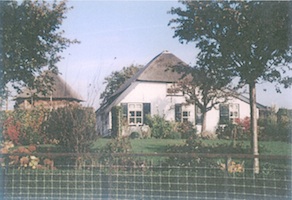 De gemeente Tiel wil de lijst met gemeentelijke monumenten herzien. 
Het bestuur van de Oudheidkamer wil graag weten welke gebouwen door de leden van onze vereniging als monument gezien worden en als zodanig op die lijst voor behoren te komen. Er staan nu 97 rijksmonumenten en 215 gemeentelijke monumenten op de lijst, die opgenomen is in het Bijlagenboek van de Welstandsnota Tiel 2010. 

Wij vragen u maximaal 10 monumenten te noemen die volgens u op de Monumentenlijst moeten blijven staan, dan wel daarop moeten komen te staan. Het gaat hierbij natuurlijk niet om bekende panden zoals het Rechtbankgebouw maar om minder voor de hand liggende gebouwen die volgens u toch een bijzondere cultuurhistorische waarde vertegenwoordigen. 
We willen de ideeën van de leden voorafgaande aan de besluitvorming aan de gemeente aanbieden, zodat men daar alvast rekening mee kan houden. 

U kunt uw opvattingen en voorkeuren op het formulier hieronder aangeven.
Wij zien Uw reactie graag voor 1 juni tegemoet.  Links:  
  Monumentenlijst Tiel 2010 (plus lijst cultuurhistorische bouwwerken in het buitengebied)
Volledig Bijlagenboek Welstandsnota Tiel 2010 (pdf-bestand; 130 pagina's; bestandsomvang 66Mb) 